Valentine’s Day StorytimeBooks:Weeks, Sarah. Be mine be mine sweet valentine. New York: Harper Collins, 2006.Carr, Jan. Sweet hearts. New York: Holiday House, 2003.*Bond, Felicia. Four Valentines in a Rainstorm. Hong Kong: Harper Festival, 1983. (blow up on cards)Prince, April Jones. Valentine Friends. New York: Scholastic, 2007.Bridwell, Norman. Clifford’s First Valentine’s Day. New York: Scholastic, 1997.Zocchi, Judy. On valentine’s day. New Jersey: Dingles & Co., 2005. (non-fiction)Rylant, Cynthia. If you’ll be my valentine. New York: Harper Collins, 2005.Demas, Corinne. Valentine surprise. New York: Walker & Co., 2008.Flannels:Danny’s Mystery Valentine – Edith KunhardtOne morning Danny (and bed) wakes up. He sees a letter on the floor. He opens the letter. Inside is a big red heart with his name on it. “A Valentine!” cries Danny. He runs to tell his mother.“Oh Danny! You’re lucky!” said his mother, “But, who sent it? There is no writing to say who it’s from.” Danny doesn’t know. It is a mystery. “Let’s ask everybody. Please?” Danny begs. “All right, Danny. We’ll try to solve the mystery.” Says his mother. Danny and his mother get dressed. They go out to find out who sent the valentine. They see Danny’s friends. “Hey guys!” Danny calls, “Did you send me this heart?”“No Danny, we didn’t,” says Lucy. “Come on and help us make our valentine out of snow.”“No, thank you. I have to solve the mystery,” says Danny. “See you later.” Next, Danny and his mother visit Mr. Jones, the baker. “Did you send me this heart, Mr. Jones?” asks Danny.“No, Danny, I didn’t,” says Mr. Jones. “But, come on back her and help me make some valentines.”“No, thank you, Mr. Jones. I have to solve the mystery. See you later.”Danny and his mother go to the stationary store. There is their friend, Miss White. “Did you send me this heart, Miss White?” asks Danny.“No, I didn’t, Danny,” says Miss White. “Please help me make this valentine out of paper.”“No, thank you,” says Danny. “I have to solve the mystery.”Danny and his mother go home. There is Danny’s father. He is rowing on his rowing machine. “Daddy, did you send me this heart?” asks Danny.“No, Danny, I didn’t, but I know who did!” says his father.“Who did? Who did?” cries Danny.“Open that door and you will see,” answers Danny’s father.Danny opens the door. There is Granny! “I sent the valentine to my favorite valentine boy,” says Granny. And she gives Danny a great big valentines day hug.#2 Five Cheerful Valentines (flannel)Five cheerful valentines from the ten cent storeI gave one to my friend and now I have four.Four cheerful valentines pretty ones to seeI gave one to my teacher and now I have three.Three cheerful valentines, with colors pink and blueI gave one to my neighbor and now I have two.Two cheerful valentines, my story’s almost doneI gave one to my grandma and now I have one.One cheerful valentine, one and only oneI gave one to someone dear and now I have none.Songs:Sweetheart Dance (tune: "Skip to my Lou") Cut large heart shapes out of red, yellow & blue construction paper. Give each child one heart and have the children stand in a circle. Then sing the song below & have the children follow the directions. Change the activity/add more verses. Have fun! Red hearts, red hearts, take a bow 
Yellow hearts, yellow hearts, take a bow 
Blue hearts, blue hearts, take a bow Now all hearts jump up right now.Yellow hearts, yellow hearts touch the ground
Blue hearts, blue hearts touch the ground 
Red hearts, red hearts touch the ground 
Now all hearts turn round and round. Blue hearts, blue hearts, sit right down 
Red hearts, red hearts, sit right down 
Yellow hearts, yellow hearts sit right down Now all stand and run to town! (run in place)Hearts on the Move (with paper hearts)
(tune: “He’s Got the Whole World in His Hands”) 
Wave your valentine 
In the air. 
Wave your valentine 
In the air. 
Wave your valentine 
In the air. 
Wave your valentine in the air. 
Put your valentine 
On your [nose]. 
Put your valentine 
On your [nose]. 
Put your valentine 
On your [nose]. 
Put your valentine on your [nose]. 
Repeat the last verse, replacing the underlined word with other body part words in turn, such as head, arm, and foot.Look who's coming (hand out valentines)Tune:  "This old Man"Look who's coming,
Down the walk
Mr. mailman won't you stop,
With a Knock, knock, knock,
Anyone at home 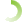 A Valentine for you has come!Do you know my Valentine? (hand out valentines)Tune: "The Muffin Man"Do you know my Valentine,
My valentine, my valentine?
Do you know my Valentine?
His/her name is _____________.The Love Bug (fingerplay)  It begins with a grin (smile Broadly)
It turns to giggle (put both hands on mouth and giggle)
You start to laugh (throw head back and laugh out loud)
Your legs start to wiggle (put feet in the air and shake)
You look all around for someone to hug (move eyes back and forth)
What can you do (shrug shoulders)
You've caught the love bug (hug another child or yourself)
ACHOOO!Make a Heart (fingerplay)I part my hands together, this is how I start; 
I curve my fingers right around and I can make a Heart!
Note: Act out the song with your hands